ANATOMICAL TERMSIn anatomy, specific terms are used to explain the location of body organs, systems, as well as body movements.Fill in the missing words to make the passage correct using the words from the word bank provided:reference, side, stand, body, arms, hands, anatomical, forwardAll anatomical terms have a ___________________________ point which is called the _____________________ position.  This is a _____________________ position where you _______________ up, head straight and _____________ by your ______________, with the palms of your _________________ facing forward.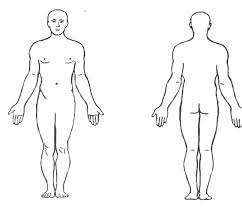  Complete these sentences using the terms superior and inferior.	The hands are __________________ to the feet.The knees are __________________ to the waist.The elbow is ___________________ to the wrist.The calf muscle is _________________ to the ankle.Complete these sentences using the terms anterior and posterior.The heel is _________________ to the toes.The biceps are ______________ to the triceps.The hamstring is _______________ to the quadriceps.Complete these sentences using the terms lateral and medial.The arms are ________________ to the midline.The neck is _______________ to the arms.The shoulders are _______________________ to the midline.Anatomical Terms – Word MatchMatch the correct terms with their meanings.  Place the correct letter in the empty column.Label the following on the pictures below: Median/saggital plane, transverse/horizontal plane, frontal/coronal plane, proximal, distal, lateral, medial, inferior, superior.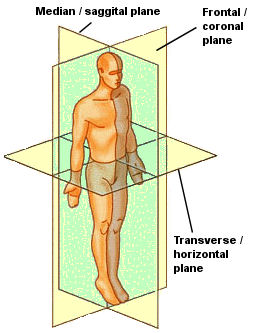 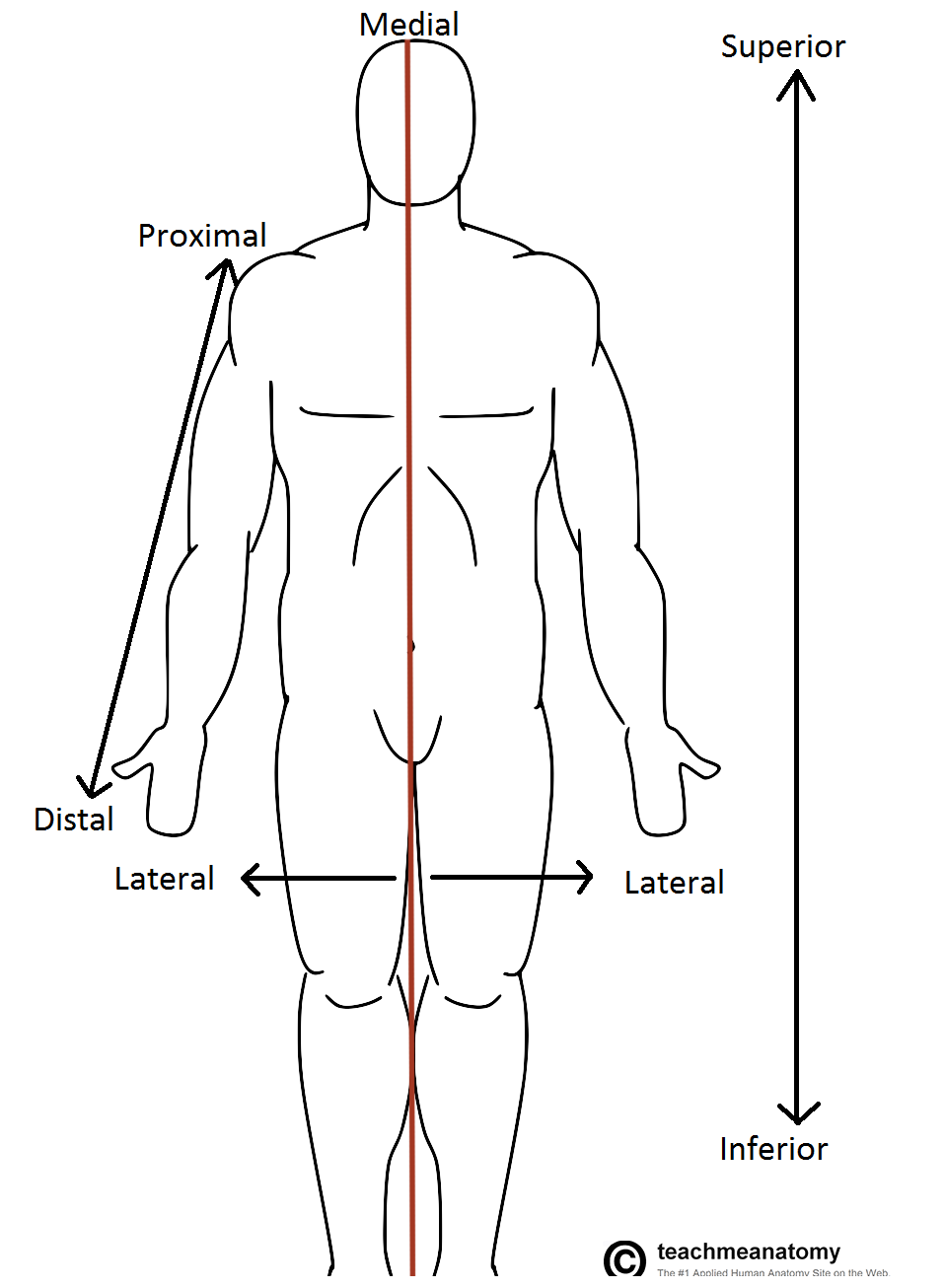 TermDefinitionSuperiorcloser to the top of the limbInferiorlying face downwardsAnteriortowards the head, or abovePosteriorback or at the back ofLateralcloser to the bottom or end of a limbMedialtowards the feet, or belowProximalfront, or in front ofDistallying face upwardsSupinetoward the side of the body, or away from the midline of the bodyPronetoward the midline of the body